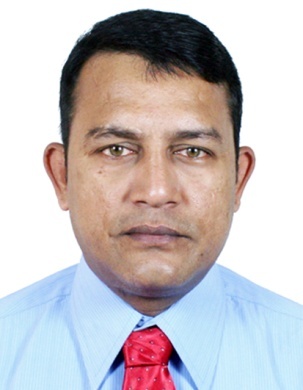  SANTOSANTO.371063@2freemail.com  Experienced cook actively seeking a position in the culinary field that will offer me the opportunity to continue to learn and develop my skill and help me realize my ultimate goal of becoming a master chef.Date of Birth                  : 25th September, 1975Other Interest                 : Taking photo and listening musicLanguage Known          : English, Hindi, BengaliReligion                         : ChristianOBEROI  FLIGHT  KITCHEN, KOLKATAWorked as a flight attendant of British Airways (1st  July 2001 to 31st  Dec  2001 )HOTEL  OBEROI   GRAND, KOLKATAThree years apprentice course in different section of food production.(10th April 2002 to 9th  April  2005)HOTEL TAJ BENGAL, KOLKATA Worked as a Commi II in continental Kitchen (16th May 2005 to 8th  Sep 2005)ASIAN GROUP OF HOTELSenior C.D.P  at Palladian lounge, Kolkata at the Bengal chamber of commerce.(7th November 2005 to 31st  May 2006CARNIVAL CRUISE LINE (USA)As a Commi (2006 to 2009)As a D.C.D.P (2009 to 2010)As a C.D.P. (2010 to 2011)As a Junior Sous Chef (2011 to 29th  July 2013)(31st July 2006 to 29th  July 2013)ASIAN GROUPS OF HOTELS Worked with Palladian Lounge, Kolkata as  Sous Chef from 31st July 2013 to 31st January 2 015_____________________________________________________________________________________TAMIMI GROUP OF COMPANYWorking with Emirates Oasis Catering, Dubai as a Assistant Chef, from 1st June 2016. .. Hands on experience in food preparation following prescribed menu  recipes and preparation                      Techniques.. Well versed in assigning responsibilities to culinary staff.. Able to create and maintain excellent relationships with the patrons and co-workers. Experience with preparing and organizing Banquet as well as Restaurant meals. Overseeing the day to day demands of the kitchen. Maintaining the food quality for the customer . Following the maintenance of cleanliness and hygiene in the kitchen. Resolving customer complaints about the food. Follow recipes in an order to maintain accuracy regarding proper proportions followed up by    Pre-platting food. Assist Executive Chef in routine and additional task.Six months basic computer course from St. Xavier’s College Computer Centre, Kolkata(Aug 24th 1993)Completed Photography course from C.I.N.I. Institute Kolkata(Feb 24th 1993)Ensured that customers are served well and effectively.Rotate products to avoid spoilage.Ambitious and highly motivated.Perform product inventory.Encourage the junior staff.Supervise the preparation and service food.YearCourseName Of the Institution1993Madhyamik (W.B.B.S.E)St. Lawrence High School, Kolkata1995Higher Secondary                 (W.B.C.H.S.E)St. Lawrence High School, Kolkata1997B.Com (incomplete)St. Xavier’s College under Calcutta University